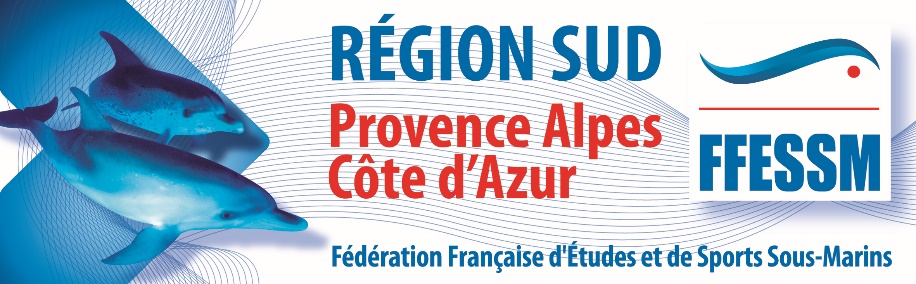 CONVOCATION à l’Assemblée Générale Ordinaire et à l’Assemblée Générale Elective du Comité Région SUD FFESSMÀ St Maximin le samedi 7 novembre à l’Hôtel « Le Couvent Royal »Le 17 août 2020	A l’attention des Présidentes et Présidents de Clubs,	A l’attention des Dirigeantes et Dirigeants des SCA.	Veuillez trouver ici convocation à l’Assemblée Générale Ordinaire et Elective du Comité Régional Provence Alpes Côte d’Azur de la FFESSM, prévue le 7 novembre 2020 à :Hôtel Le Couvent Royal, place Jean SALUSSE 83470 Saint Maximin La Sainte BaumeEnregistrement des mandats de 9h00 à 14h30, auprès du secrétariat et du bureau électoral. Seuls les membres des associations affiliées et des structures commerciales agréées ou leurs délégués, en règle financièrement avec la FFESSM et le Comité régional peuvent prendre part aux différents scrutins.Déroulement AG Ordinaire :	9h00 		- Accueil et début des enregistrements	9h30 à 12h30 	- Présentation des rapports de chaque Commission devant l’assemblée	12h30 à 14h00 	- Pause déjeuner (fiche d’inscription sur le site Web pour fin septembre)14h30 à 16h30 	- Rapports Président – Secrétaire – Trésorière du Codir	-Votes de tous les rapports (matin et après-midi) – Remise des médailles.Déroulement AG Elective :	16h30 à 18h00 – Election du Comité Directeur (scrutin de liste), élection du Délégué des SCA, élection des Présidents des commissions régionalesPrésentation des candidatures de l’olympiade fin 2020 à fin 2024 :Listes candidates CODIR et présidents respectifs tête de liste (élection par Clubs et SCA) (selon Statuts : dépôt des listes au siège région PACA 50 jours avant l’AG Elective).Candidats en tant que représentant des SCA au CODIR (élection par les SCA) (selon Statuts : dépôt des candidatures au siège région PACA 50 jours avant l’AG Elective).Candidats à la présidence de commission régionale d’activités (élection par clubs et SCA) (selon le R.I : dépôt des candidatures au siège région PACA 30 jours avant l’AG Elective).Elections au bulletin secret.  Résultats.Réunion des candidats élus au CODIR (19 membres) + membre SCA pour formation de son Bureau Directeur. Présentation à l’assemblée.Bien CordialementPrésident Comité Régional et Secrétaire Générale